

Maharashtra State Electricity Distribution Co. Ltd .
Prakashgad, Plot No.G-9, Bandra (East), Mumbai – 400 051 
Phone Nos:-(P) 26474753, (O) 26474211 / 26472131, Fax- 26472366,Website : www.mahadiscom.in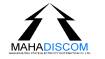 No. PR-3/COS/3615Dated : 08/02/2006 COMMERCIAL CIRCULAR NO. 28 Sub:- Theft of electricity - Cash awards to outsider informants / MSEDCL’s employees. The Transmission & Distribution Losses inter-alia includes an inbuilt component of “Commercial Losses” which adversely affects the revenue income of the Company. Even though a vigorous drive has been initiated to restrict/ minimize T&D losses, the resultant outcome is not at all encouraging. For controlling the Technical losses infrastructure improvement / strengthening on a massive scale over a period of five years has been planned. On similar principles, efforts need to be made to minimize the commercial losses, which can be achieved by restricting the theft of electricity. The Vigilance Department as well as the O & M Staff is no doubt taking steps, including surprise checks of the consumer installation to reduce the incidences of theft of electricity, however we are still not able to achieve any remarkable improvement, which is unnecessarily resulting in loss of legitimate revenue income of the Company. It has been decided to form special squads at Circle & Division level to check the Industrial & Commercial consumers so as to detect the theft of energy. Yet one of the reasons for not achieving the required success could be that, we so far are not able to achieve active and voluntary support of the general public in our drive of controlling the theft of electricity. The consumers and the general public therefore need to be encouraged to inform any irregularity, including theft of electricity which they notice in the vicinity. It has therefore been decided that, if a consumer or a person, including employees of the company provide reliable information about any such irregularity, including theft of electricity, which results in loss of revenue to the Company, then such consumer/person/employee of the company should be given a cash Award, not exceeding 5% of the amount of the final assessed supplementary bill, provided the information so provided leads to detection of theft of electricity. Such consumer/person/employee of the Company shall be initially paid maximum amount up to Rs.1,000/- depending upon the quantum of the assessed supplementary bill and the balance amount of the Cash Reward shall be released only after the assessed supplementary bill is fully recovered from the consumer/person involved in alleged theft of electricity . The Zonal Chief Engineers and Superintending Engineers of the O&M Circles shall be the Competent Authorities to decide, to grant and to release the Cash Reward as above, but only after due verification & confirmation (which is to be recorded) that the information provided by such consumer /person/employee of the Company has resulted in detection of the theft of electricity. All Chief Engineers/Superintending Engineers should ensure that the scheme of Cash Reward as above is given wide publicity in local news paper/local cable network, etc. so as to encourage more & more consumers/persons to come forward and support the drive undertaken by the company to detect theft of electricity. Chief Engineer (Commercial) 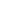 